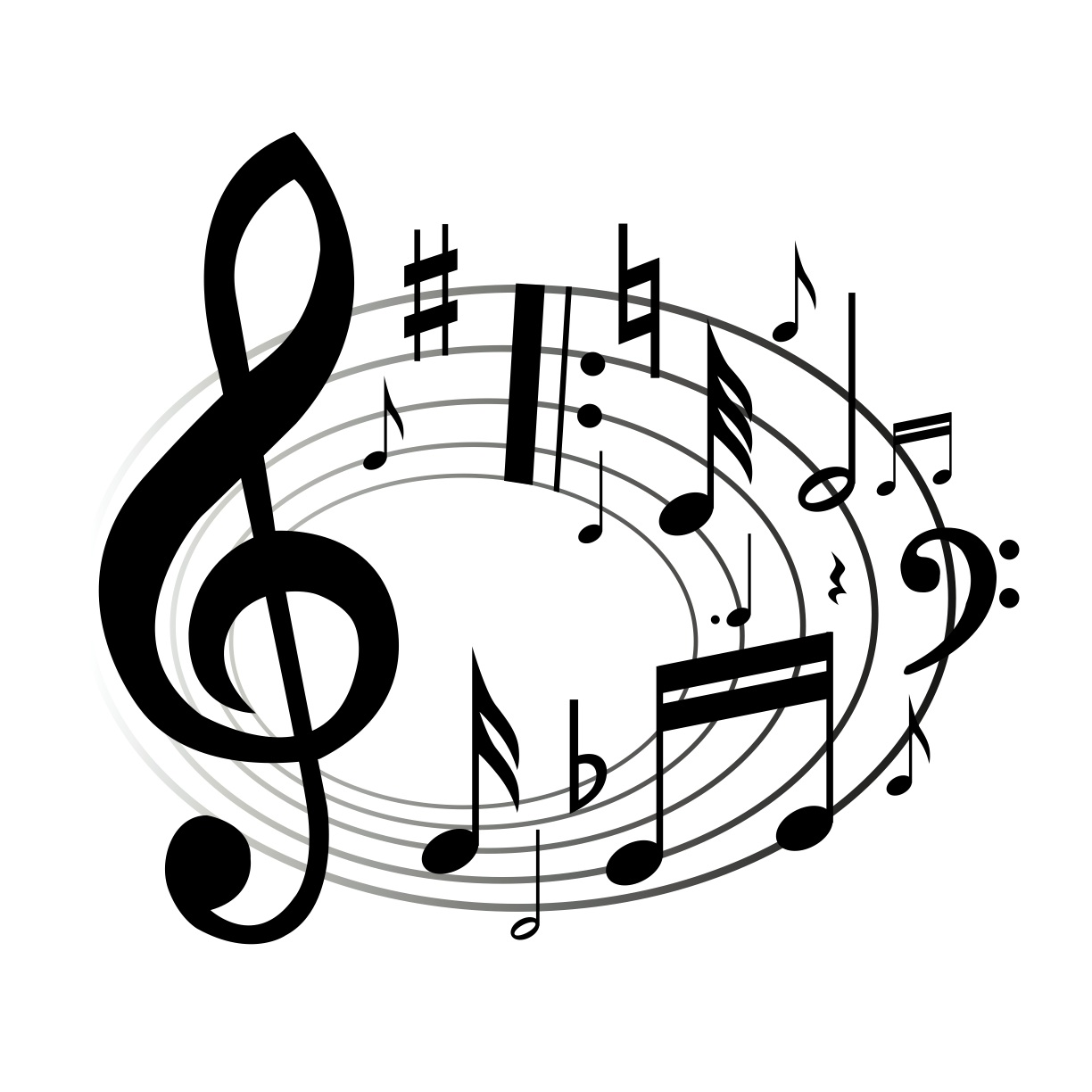 Excellent Extra-curriculum Activity Community Service Credit & Appreciation Certificates ProvidedProceed of concert benefit LuLu Shrine, a branch of the renowned Shriners International, known as "The World's Greatest Philanthropy" (no religious affiliation).  LuLu Shrine is a proud supporter of Shriner’s Hospital for ChildrenLocation: Grand Ballroom, LuLu Shrine Center,5140 Butler Pike, Plymouth MeetingDate: Oct 30 OR Nov 13, 2016 (TBA)Contact: Lance Wiseman, internationally acclaimed concert pianist, conductorlancepiano@gmail.com215-576-5307Calling All Musicians for Charitable CauseArts International Festival Orchestra presents Annual Fall Benefit Concert.  2016 Concert will be either Oct. 30 or Nov. 13 (TBD).  Location: Grand Ballroom, LuLu Shrine Center, 5140 Butler Pike, Plymouth Meeting.  Excellent extra-curriculum volunteer activity for enhancing college CV; appreciation certificates & community service credit provided, free registration.  Many Chinese School students have participated.  All levels, ages and instruments welcome except piano.  Audition is desirable for parts placement which is based on level and individual needs.  Limited rehearsals, easy & fun material; group tutoring, individual attention. Rehearsals will be scheduled to minimize conflict with other out of school activities.  Advanced players may participate in chamber orchestra performing famous concerto. All ticket proceeds benefit Lu Lu Shriners, locally known benevolent organization and a proud  supporter  of  Shriner’s Hospital   for  Children.  LuLu Shriners is a branch of the renowned Shriners International, known as "the World's Greatest Philanthropy."  Shriners Hospitals for Children provides care regardless of the patients’ ability to pay.  The Shriners has no religious affiliation and is a branch of the Free Masons, an international fraternity based on fun, fellowship, and the Masonic principles of brotherly love, relief, and truth.  Contact: Lance Wiseman (wisemanpiano.com), internationally acclaimed concert pianist who tours China extensively, Music Director of LuLu Shrine Center; lancepiano@gmail.com, 215 576 5307All levels and instruments (non-piano) welcome,Limited rehearsals, Easy & Fun materialgroup tutoring, individual attention, free registrationAdvanced players can be in Chamber Orchestraperforming famous classical masterworksparts placement based on level and student needs, after audition